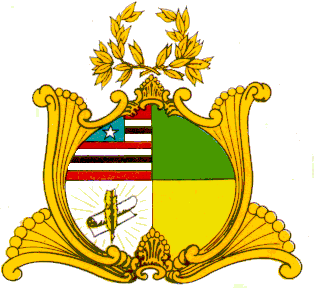 ASSEMBLEIA LEGISLATIVA DO ESTADO DO MARANHÃOGabinete da Deputada Dra. Cleide CoutinhoAvenida Jerônimo de Albuquerque, s/n, Sítio do Rangedor – CohafumaSão Luís - MA – 65.071-750 - Tel. (98) 3269-3459 – cleidebarrosoc@hotmail.comREQUERIMENTO Nº         /2019Senhor Presidente,Na forma Regimental requeiro a Vossa Excelência, que após ouvido a Mesa, seja emitida nota de pesar à família do senhor Gildenor Pereira, pessoa muito querida e conhecida na cidade de Caxias como “Gildo Mecânico”, pelo seu falecimento ocorrido no dia 08 de abril de 2019.Plenário Deputado Nagib Haickel, em 08 de abril de 2019.Dra. Cleide CoutinhoDeputado EstadualEndereço: Rua Anísio Vieira Chaves, 57, Bairro: Centro – Caxias/MA.